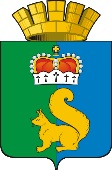 ПРОЕКТ ПОСТАНОВЛЕНИЯАДМИНИСТРАЦИИ ГАРИНСКОГО ГОРОДСКОГО ОКРУГАВ соответствии со статьей 179 Бюджетного кодекса Российской Федерации, решением Думы Гаринского городского округа от 20.10.2022 № 10/2 «О внесении изменений в решение Думы Гаринского городского округа от 16.12.2021 г. № 360/62 «О бюджете Гаринского городского округа на 2022 год и плановый период 2023 и 2024 годов», руководствуясь Уставом Гаринского городского округа,ПОСТАНОВЛЯЮ: 1. Внести в муниципальную программу «Развитие архивного дела в Гаринском городском округе на 2019-2024 года», утвержденную постановлением администрации Гаринского городского округа от 12.09.2018 № 64 «Об утверждении муниципальной программы «Развитие архивного дела в Гаринском городском округе на 2019-2024 годы» следующие изменения:1.1. В паспорте в таблице строку «Объемы финансирования муниципальной программы по годам реализации, тыс. рублей» изложить в следующей редакции:1.2. В приложении № 2 муниципальной программы в таблице:- в строках 1, 16 в графе 3 число «1263,75» заменить на число «1222,75», в графе 7 число «312,75» заменить на число «271,75»;- в строках 4, 19, 23, 23.1 в графе 3, 7 число «113,75» заменить на число «72,75»;2.	Настоящее постановление вступает в силу с момента опубликования (обнародования).3.	Настоящее постановление опубликовать (обнародовать).Глава Гаринского городского округа                                         С.Е. ВеличкоПриложение № 2к муниципальной программе Гаринского городского округа «Развитие архивного дела в Гаринском городском округе на 2019-2024 годы»(в ред. от 15.01.2019 № 18, от 28.12.2019 № 557, от   26.01.2021  № 29, от 18.01.2022 № 16, от  07.04.2022 № 133, от 18.11.2022 № 433)ПЛАНМЕРОПРИЯТИЙ ПО ВЫПОЛНЕНИЮ МУНИЦИПАЛЬНОЙ ПРОГРАММЫ«Развитие архивного дела в Гаринском городском округе на 2019-2024 годы»Форма                                                                                                                                                                                                      Приложение N 5-1                                                                                                                                                                                      к Порядку формирования и реализации                                                                                                                                                                                      муниципальных программ                                                                                                                                                                                      Гаринского городского округаИЗМЕНЕНИЕМЕРОПРИЯТИЙ, ОБЪЕМОВ ФИНАНСИРОВАНИЯ И ЦЕЛЕВЫХ ПОКАЗАТЕЛЕЙМУНИЦИПАЛЬНОЙ ПРОГРАММЫ ГАРИНСКОГО ГОРОДСКОГО ОКРУГА«Развитие архивного дела в Гаринском городском округе на 2019-2024 годы»18.11.2022п.г.т. Гари№ 433№ 433О внесении изменений в постановление администрации Гаринского городского округа от 12.09.2018 № 64 «Об утверждении муниципальной программы «Развитие архивного дела в Гаринском городском округе на 2019-2024 годы»О внесении изменений в постановление администрации Гаринского городского округа от 12.09.2018 № 64 «Об утверждении муниципальной программы «Развитие архивного дела в Гаринском городском округе на 2019-2024 годы»Объемы финансирования муниципальной программы по годам реализации, тыс. рублейВСЕГО: 1222,75 тыс. рублей, в том числе (по годам реализации): 2019 – 159,02020 – 181,02021 – 189,02022 – 271,752023 – 207,02024 – 215,0 из них: местный бюджет: 72,75 тыс. руб., в том числе:2019 –02020 – 02021 – 02022 – 72,75 2023 – 02024 – 0субвенции из областного бюджета: 1150,0 тыс. руб., в том числе:2019 – 159,02020 – 181,02021 – 189,02022 – 199,02023 – 207,02024 – 215,0 N строкиНаименование мероприятия/ Источники расходов на финансированиеОбъем расходов на выполнение мероприятия за счет всех источников ресурсного обеспечения, тыс. рублейОбъем расходов на выполнение мероприятия за счет всех источников ресурсного обеспечения, тыс. рублейОбъем расходов на выполнение мероприятия за счет всех источников ресурсного обеспечения, тыс. рублейОбъем расходов на выполнение мероприятия за счет всех источников ресурсного обеспечения, тыс. рублейОбъем расходов на выполнение мероприятия за счет всех источников ресурсного обеспечения, тыс. рублейОбъем расходов на выполнение мероприятия за счет всех источников ресурсного обеспечения, тыс. рублейОбъем расходов на выполнение мероприятия за счет всех источников ресурсного обеспечения, тыс. рублейНомера целевых показателей, на достижение которых направлены мероприятияN строкиНаименование мероприятия/ Источники расходов на финансированиевсегопервый год2019второй год2020третий год2021четвертый год2022пятый год2023шестой год2024Номера целевых показателей, на достижение которых направлены мероприятия1ВСЕГО ПО МУНИЦИПАЛЬНОЙ ПРОГРАММЕ, В ТОМ ЧИСЛЕ1222,75159,0181,0189,0271,75207,0215,0x2федеральный бюджет0,000,000,000,000,000,000,00x3областной бюджет1150,0159,0181,0189,0199,0207,0215,0x4местный бюджет72,750,000,000,0072,7500,000,0x5внебюджетные источники0,000,000,000,000,000,000,00x6Капитальные вложения0,000,000,000,000,000,000,00x7федеральный бюджет0,000,000,000,000,000,000,00x8областной бюджет0,000,000,000,000,000,000,00x9местный бюджет0,000,000,000,000,000,000,00x10внебюджетные источники0,000,000,000,000,000,000,00x11Научно-исследовательские и опытно-конструкторские работы0,000,000,000,000,000,000,00x12федеральный бюджет0,000,000,000,000,000,000,00x13областной бюджет0,000,000,000,000,000,000,00x14местный бюджет0,000,000,000,000,000,000,00x15внебюджетные источники0,000,000,000,000,000,000,00x16Прочие нужды1222,75159,0181,0189,0271,75207,0215,0x17федеральный бюджет0,000,000,000,000,000,000,00x18областной бюджет1150,0159,0181,0189,0199,0207,0215,0x19местный бюджет72,750,000,000,0072,7500,000,0x20внебюджетные источники0,000,000,000,000,000,000,00х21Мероприятие 1.Осуществление государственных полномочий по хранению, комплектованию, учёту и использованию архивных документов, относящихся к государственной собственности Свердловской области1150,0159,0181,0189,0199,0207,0215,01.1.1.1.3.1.1.3.3.22областной бюджет1150,0159,0181,0189,0199,0207,0215,0х23Мероприятие 2.Организация деятельности архивного отдела администрации Гаринского городского округа72,750,000,000,0072,7500,000,01.2.1.1.2.223.1местный бюджет72,750,000,000,0072,7500,000,0х24областной бюджет0,000,000,000,000,000,000,00х24.1В том числе:25Мероприятие 3.Организация исполнения запросов граждан, в том числе в форме электронных документов0,000,000,000,000,000,000,001.3.1.1.3.2.1.3.3.1.3.4.1.3.5.26Мероприятие 4.Включение в состав Архивного фонда Российской Федерации, Архивного фонда Свердловской области документов, образовавшихся в деятельности территориальных органов федеральных органов государственной власти и федеральных организаций, иных государственных органов Российской Федерации, расположенных на территории Свердловской области, органов государственной власти Свердловской области, государственных учреждений Свердловской области, органов местного самоуправления муниципальных образований, расположенных на территории Свердловской области, иных организаций0,000,000,000,000,000,000,001.4.1.1.4.2.1.4.3.27Мероприятие 5.Популяризация архивных документов, организация их использования0,000,000,000,000,000,000,001.5.1.1.5.2.28Мероприятие 6.Организация повышения квалификации работников архивных учреждений Свердловской области0,000,000,000,000,000,000,001.6.1.N п/пМероприятие муниципальной программыНаименование целевого показателя муниципальной программы (с указанием единицы измерения)Всего изменение общего объема финансирования в рамках муниципальной программы, тыс. рублейВсего изменение общего объема финансирования в рамках муниципальной программы, тыс. рублейВсего изменение общего объема финансирования в рамках муниципальной программы, тыс. рублейв том числе:2022 год <*>, тыс. рублейв том числе:2022 год <*>, тыс. рублейв том числе:2022 год <*>, тыс. рублейв том числе:2022 год <*>, тыс. рублейв том числе:2022 год <*>, тыс. рублейв том числе:2022 год <*>, тыс. рублейN п/пМероприятие муниципальной программыНаименование целевого показателя муниципальной программы (с указанием единицы измерения)Всего изменение общего объема финансирования в рамках муниципальной программы, тыс. рублейВсего изменение общего объема финансирования в рамках муниципальной программы, тыс. рублейВсего изменение общего объема финансирования в рамках муниципальной программы, тыс. рублейизменение объемов финансирования муниципальной программыизменение объемов финансирования муниципальной программыизменение объемов финансирования муниципальной программыизменение целевых показателей муниципальной программыизменение целевых показателей муниципальной программыизменение целевых показателей муниципальной программыN п/пМероприятие муниципальной программыНаименование целевого показателя муниципальной программы (с указанием единицы измерения)объем финансирования муниципальной программы в действующей редакцииобъем финансирования муниципальной программы в новой редакцииизменение объема финансирования муниципальной программы (+/)объем финансирования муниципальной программы в действующей редакцииобъем финансирования муниципальной программы в новой редакцииизменение объема финансирования муниципальной программы в 2022 году (+/)значение целевого показателя муниципальной программы в действующей редакциизначение целевого показателя муниципальной программы в новой редакцииизменение значения целевого показателя муниципальной программы в 2022 году (+/)1234567891011121.ВСЕГО ПО МУНИЦИПАЛЬНОЙ ПРОГРАММЕ,в том числе1263,751222,75- 41,0312,75271,75- 41,0---2Мероприятие 2.Организация деятельности архивного отдела администрации Гаринского городского округаЦелевой показатель 2 Доля архивных документов, хранящихся в архивном отделе администрации Гаринского городского округа (далее архивный отдел) в соответствии с требованиями нормативов хранения, от общего числа архивных документов, хранящихся в архивном отделе.113,7572,75- 41,0113,7572,75- 41,0---3федеральный бюджет000000---4областной бюджет000000---5местный бюджет113,7572,75- 41,0113,7572,75- 41,0---6внебюджетные источники000000---